PRZYSPOSOBIENIE DO PRACYTEMAT: "Sporządzanie prostych koktajli owocowych bogatych w witaminy" (20.10.2020)Zamieszczam poniżej dwa moje ulubione przepisy na koktajle owocoweDodatkowo link do filmiku: https://youtu.be/86Qda_B4d-YSpróbujcie wykonać w domu swój ulubiony koktajlSmacznego !!!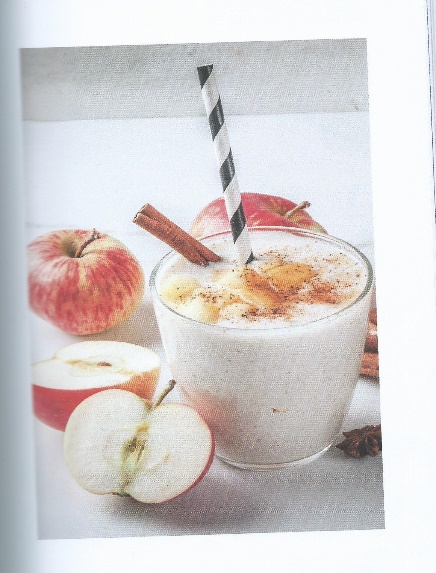 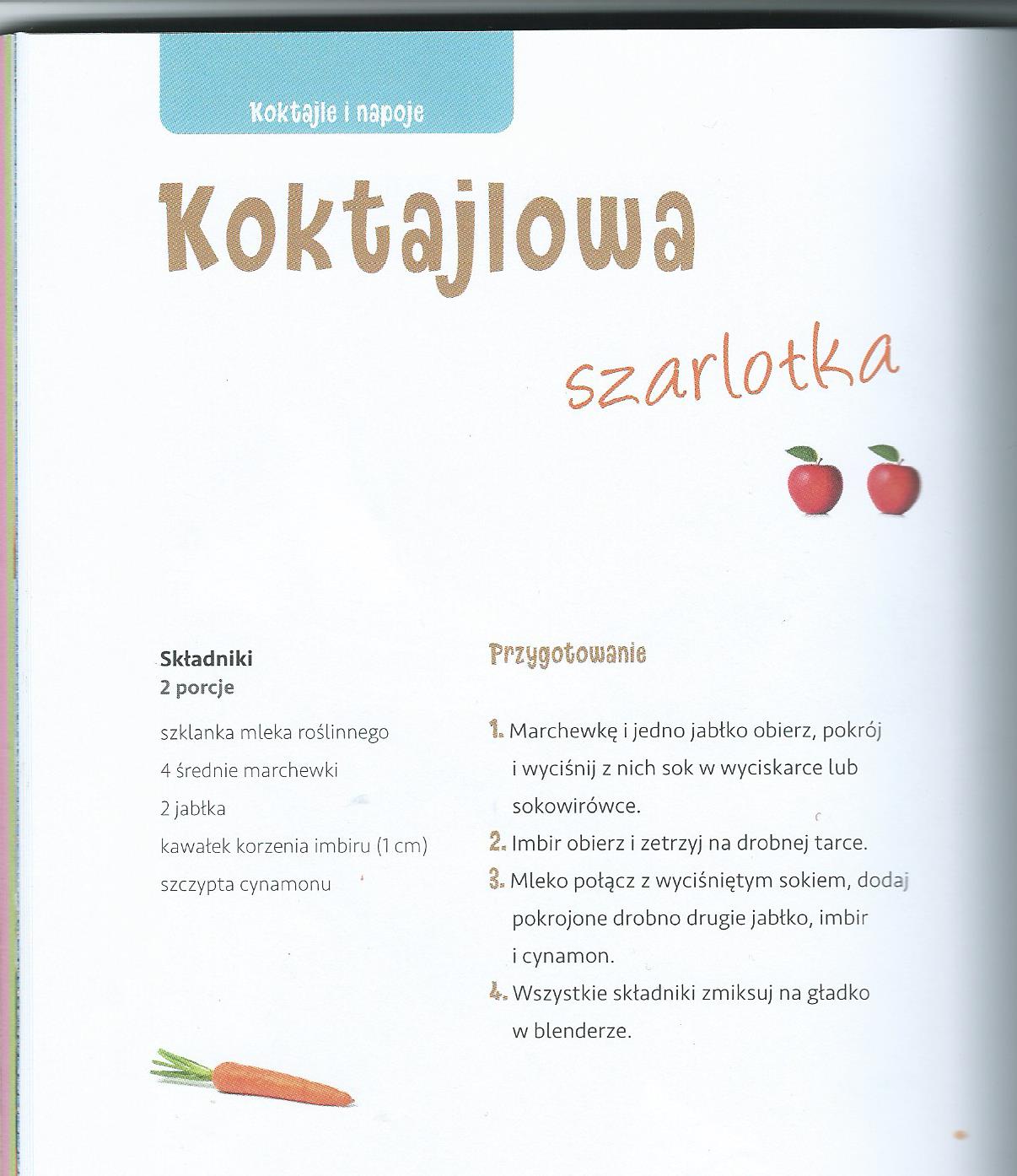 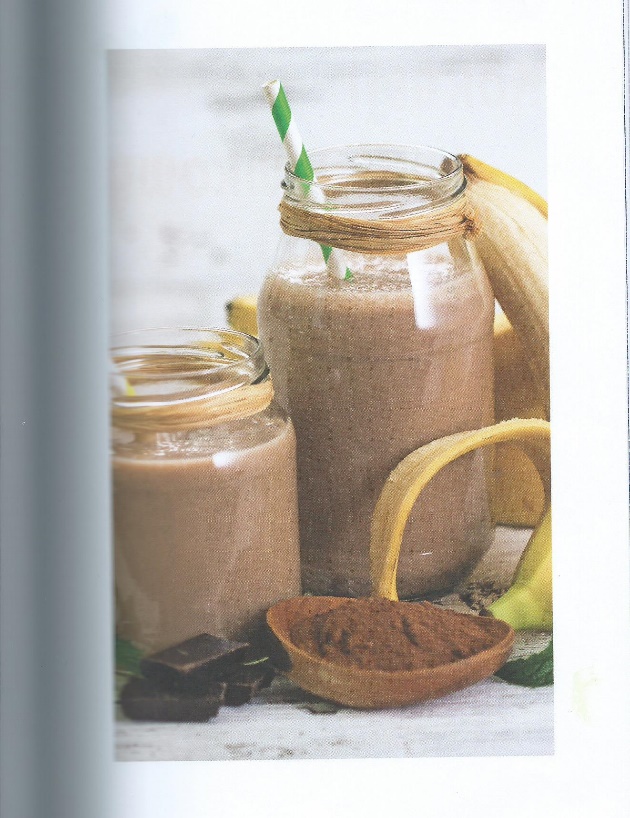 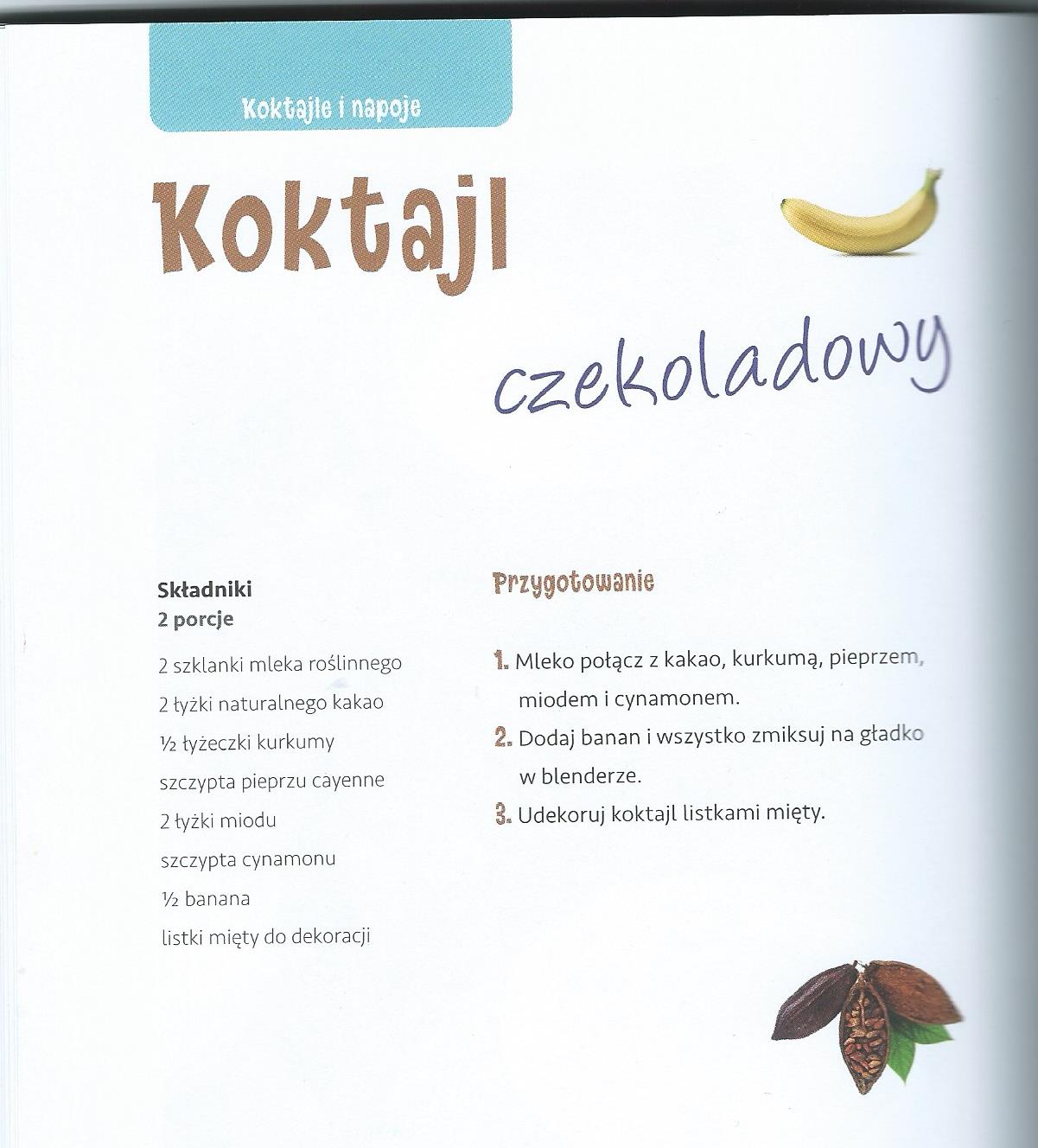 